Garden Bug HuntWhat is the weather like today? 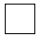 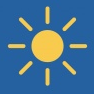 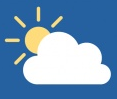 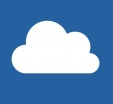 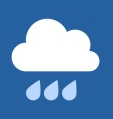 What kind of habitats do you have in your garden?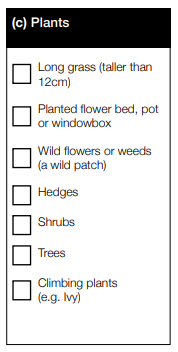 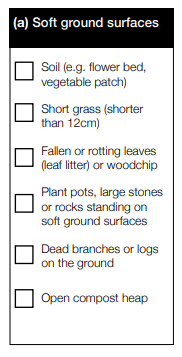 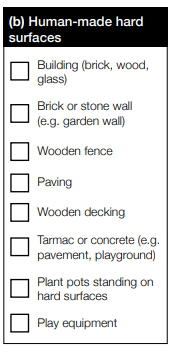 Timed Challenge!No. of LegsType of BugsType of BugsHow Many Did You See?How Many Did You See?How Many Did You See?No. of LegsType of BugsType of BugsSoft Ground (a)Hard Ground (b)Plants (c) 0Snails/Slugs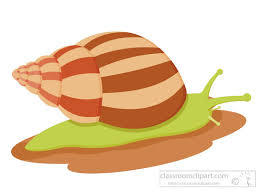 0Earthworks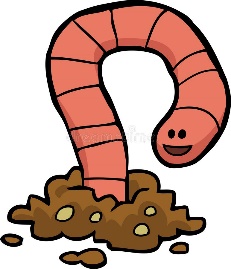 6Beetles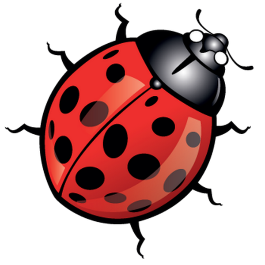 6Bees/wasp6Ants6Butterflies/Moths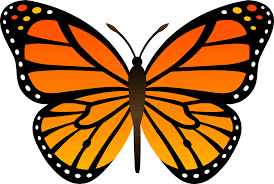 6Grasshoppers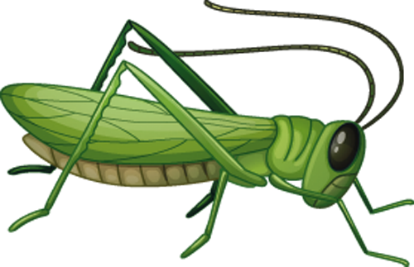 6Earwigs6Flies8Spiders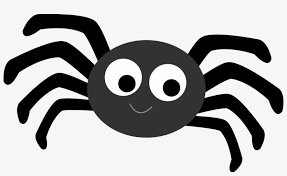 > 8Woodlice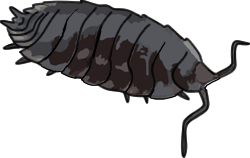 > 8Centipede/Milipedes> 8Caterpillar 